Obecní úřad PálečV kanceláři OÚ si můžete zakoupit kalendářKLADENSKO 2017města, městyse, obce a osady na starých pohlednicíchza 65,- Kč 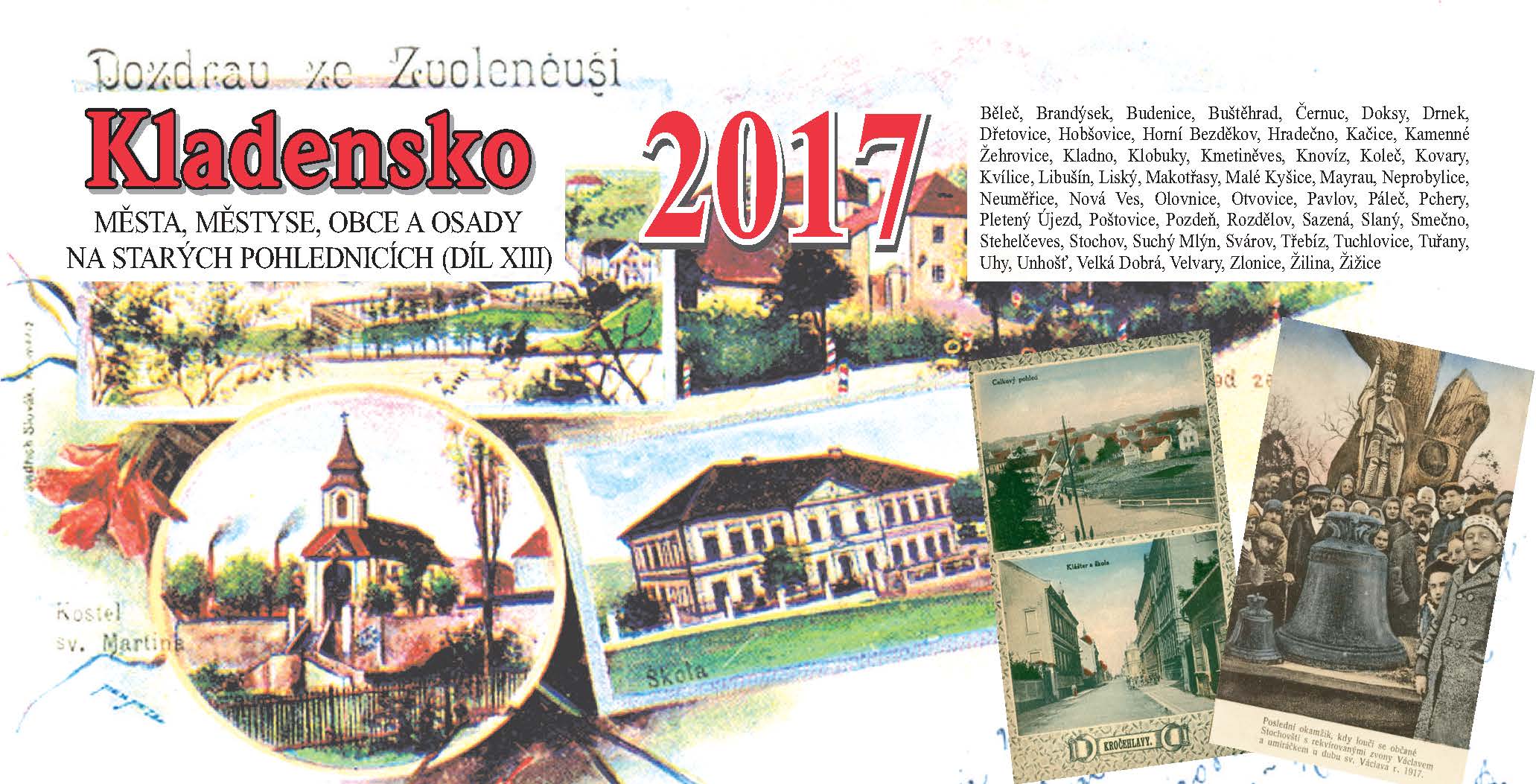 V tomto kalendáři je pohled Pálče z r. 1914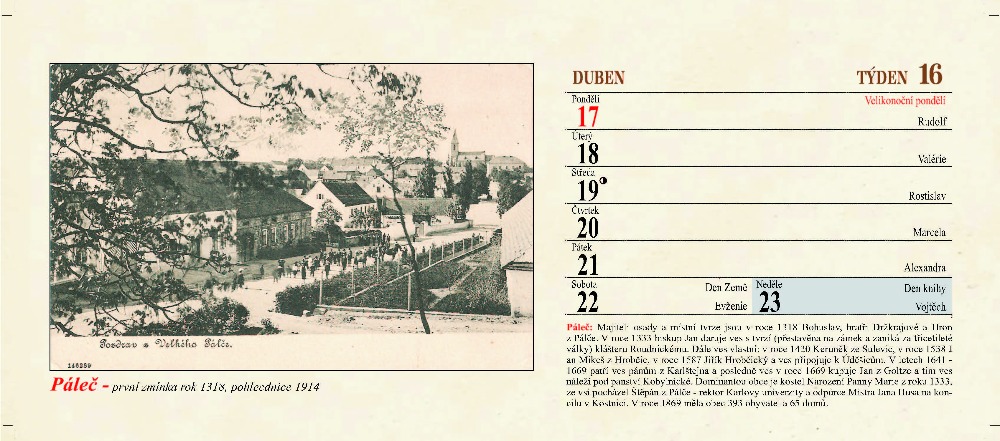 